Anna MustermannMusterstraße 12312345 Musterstadtanna@mustermann.de0171 23456789Event123 GmbHName NachnameStraße 12312345 MusterstadtMusterstadt, 14.06.2022 Bewerbung für die Ausbildung zur VeranstaltungskauffrauKennnummer 123456Sehr geehrte Damen und Herren,Sie suchen einen neuen Mitarbeiter mit Teamfähigkeit, einem Organisationstalent und einer kreativen Ader? Dann stelle ich mich Ihnen gerne als potenzielle Bewerberin für die Ausbildung zur Veranstaltungskauffrau vor. Mich fasziniert Ihre Bandbreite an Einsatzbereichen und die Möglichkeit, in einem hochqualifizierten Team zu arbeiten. Der Beruf der Veranstaltungskauffrau ist für mich von großem Interesse, da ich sehr gerne plane, gestalte und Termine koordiniere. Außerdem finde ich die Arbeit mit den unterschiedlichsten Menschen sehr spannend. Die organisatorischen und koordinatorischen Aufgaben, welche der Berufsalltag einer Veranstaltungskauffrau bietet, sprechen mich genauso an wie die kaufmännischen Tätigkeiten.  In einem vierwöchigen Praktikum bei der Agentur ABC Veranstaltungen konnte ich bereits einen umfangreichen Einblick in den Beruf der Veranstaltungskauffrau gewinnen. Hier unterstützte ich Eventmanager und Veranstaltungskaufleute bei der Durchführung von Events und bekam erste Einblicke in die Budgetverwaltung. Das Praktikum habe ich mit meiner kommunikativen Art und meiner sorgfältigen Arbeitsweise erfolgreich abgeschlossen. Mein Praktikumsleiter schätzte besonders meine Teamfähigkeit und meine kreativen Einfälle.Einem Ausbildungsbeginn bei Ihrem Unternehmen sehe ich mit großer Freude entgegen. Damit Sie einen persönlichen Eindruck von mir gewinnen können, freue ich mich sehr über eine Einladung zu einem Vorstellungsgespräch. Mit freundlichen Grüßen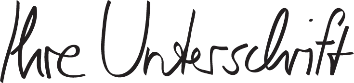 Anna Mustermann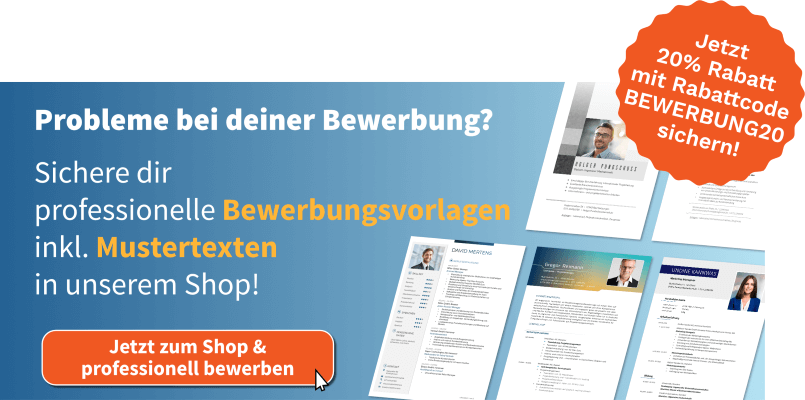 https://shop.bewerbung.net/products/ausbildungspaket